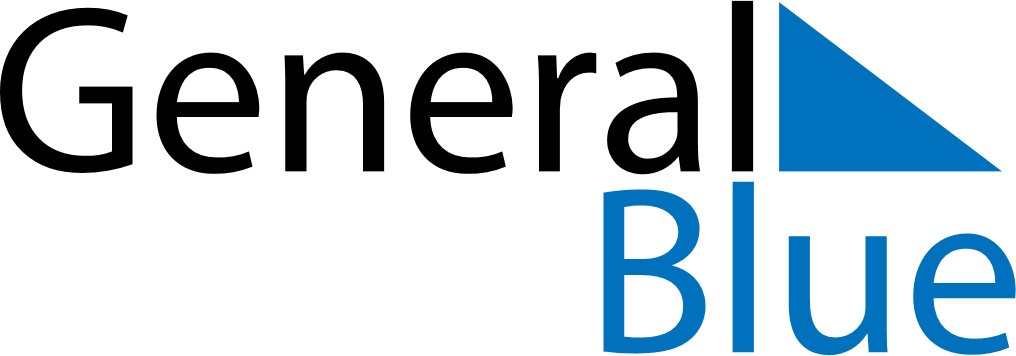 July 2026July 2026July 2026July 2026ZambiaZambiaZambiaMondayTuesdayWednesdayThursdayFridaySaturdaySaturdaySunday123445678910111112Heroes’ DayUnity Day131415161718181920212223242525262728293031